UnderskrifterJag accepterar och godkänner ovanståendeOrt och datumOrt och datumArbetstagareArbetsgivareNamnförtydligandeNamnförtydligandeDetta avtal är upprättat i två originalexemplar, varav parterna har tagit var sitt exemplar.Detta avtal är upprättat i två originalexemplar, varav parterna har tagit var sitt exemplar.Original till:RegistraturenKopia till:LöneadministrationOriginal till:RegistraturenKopia till:LöneadministrationUmeå universitet901 87 UmeåUmeå universitet901 87 Umeå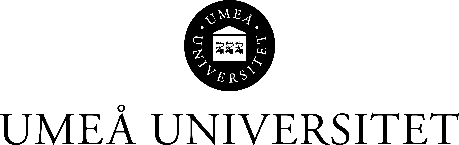 Ramavtal intermittent anställningDiarienrNamnNamnNamnPersonnummerPersonnummerPersonnummerAdressAdressAdressTelefonTelefonTelefonAnställd somAnställd somAnställd somEpostEpostEpostPlacerad för närvarande vid inst/enhetPlacerad för närvarande vid inst/enhetPlacerad för närvarande vid inst/enhetPlacerad för närvarande vid inst/enhetPlacerad för närvarande vid inst/enhetPlacerad för närvarande vid inst/enhetRamperiodFrom ÅÅÅÅ-MM-DDTom ÅÅÅÅ-MM-DDTom ÅÅÅÅ-MM-DDLön erhålls per timme, dock lägst xxx krLön erhålls per timme, dock lägst xxx krLön erhålls per timme, dock lägst xxx krIntermittent anställning innebär att du kan bli erbjuden anställning under enstaka kortvariga anställningstillfällen under en ramperiod om högst sex månader. Anställningstillfällena tidsbegränsas med stöd av LAS 5 § 1 p. Att stå till förfogande på detta sätt innebär att ett nytt anställningsförhållande inträder vid varje särskilt tillfälle du erbjuds och tackar ja till arbete.  Erbjudande om ett sådant tidsbegränsat anställningstillfälle sker genom förfrågan från arbetsgivaren.  Du har rätt att tacka nej till erbjudandet. Fullgjorda timmar redovisas på blankett ”Anställning med timersättning” och lämnas till chef för godkännande och attest. Ersättning, inklusive semesterersättning 12 %, betalas normalt ut månaden efter intjänandemånaden efter att attesterad blankett inkommit till löneadministrationen. Intermittent anställning innebär att du kan bli erbjuden anställning under enstaka kortvariga anställningstillfällen under en ramperiod om högst sex månader. Anställningstillfällena tidsbegränsas med stöd av LAS 5 § 1 p. Att stå till förfogande på detta sätt innebär att ett nytt anställningsförhållande inträder vid varje särskilt tillfälle du erbjuds och tackar ja till arbete.  Erbjudande om ett sådant tidsbegränsat anställningstillfälle sker genom förfrågan från arbetsgivaren.  Du har rätt att tacka nej till erbjudandet. Fullgjorda timmar redovisas på blankett ”Anställning med timersättning” och lämnas till chef för godkännande och attest. Ersättning, inklusive semesterersättning 12 %, betalas normalt ut månaden efter intjänandemånaden efter att attesterad blankett inkommit till löneadministrationen. Intermittent anställning innebär att du kan bli erbjuden anställning under enstaka kortvariga anställningstillfällen under en ramperiod om högst sex månader. Anställningstillfällena tidsbegränsas med stöd av LAS 5 § 1 p. Att stå till förfogande på detta sätt innebär att ett nytt anställningsförhållande inträder vid varje särskilt tillfälle du erbjuds och tackar ja till arbete.  Erbjudande om ett sådant tidsbegränsat anställningstillfälle sker genom förfrågan från arbetsgivaren.  Du har rätt att tacka nej till erbjudandet. Fullgjorda timmar redovisas på blankett ”Anställning med timersättning” och lämnas till chef för godkännande och attest. Ersättning, inklusive semesterersättning 12 %, betalas normalt ut månaden efter intjänandemånaden efter att attesterad blankett inkommit till löneadministrationen. Intermittent anställning innebär att du kan bli erbjuden anställning under enstaka kortvariga anställningstillfällen under en ramperiod om högst sex månader. Anställningstillfällena tidsbegränsas med stöd av LAS 5 § 1 p. Att stå till förfogande på detta sätt innebär att ett nytt anställningsförhållande inträder vid varje särskilt tillfälle du erbjuds och tackar ja till arbete.  Erbjudande om ett sådant tidsbegränsat anställningstillfälle sker genom förfrågan från arbetsgivaren.  Du har rätt att tacka nej till erbjudandet. Fullgjorda timmar redovisas på blankett ”Anställning med timersättning” och lämnas till chef för godkännande och attest. Ersättning, inklusive semesterersättning 12 %, betalas normalt ut månaden efter intjänandemånaden efter att attesterad blankett inkommit till löneadministrationen. Intermittent anställning innebär att du kan bli erbjuden anställning under enstaka kortvariga anställningstillfällen under en ramperiod om högst sex månader. Anställningstillfällena tidsbegränsas med stöd av LAS 5 § 1 p. Att stå till förfogande på detta sätt innebär att ett nytt anställningsförhållande inträder vid varje särskilt tillfälle du erbjuds och tackar ja till arbete.  Erbjudande om ett sådant tidsbegränsat anställningstillfälle sker genom förfrågan från arbetsgivaren.  Du har rätt att tacka nej till erbjudandet. Fullgjorda timmar redovisas på blankett ”Anställning med timersättning” och lämnas till chef för godkännande och attest. Ersättning, inklusive semesterersättning 12 %, betalas normalt ut månaden efter intjänandemånaden efter att attesterad blankett inkommit till löneadministrationen. Intermittent anställning innebär att du kan bli erbjuden anställning under enstaka kortvariga anställningstillfällen under en ramperiod om högst sex månader. Anställningstillfällena tidsbegränsas med stöd av LAS 5 § 1 p. Att stå till förfogande på detta sätt innebär att ett nytt anställningsförhållande inträder vid varje särskilt tillfälle du erbjuds och tackar ja till arbete.  Erbjudande om ett sådant tidsbegränsat anställningstillfälle sker genom förfrågan från arbetsgivaren.  Du har rätt att tacka nej till erbjudandet. Fullgjorda timmar redovisas på blankett ”Anställning med timersättning” och lämnas till chef för godkännande och attest. Ersättning, inklusive semesterersättning 12 %, betalas normalt ut månaden efter intjänandemånaden efter att attesterad blankett inkommit till löneadministrationen. 